What we do with your information when you contact the Early Help Service 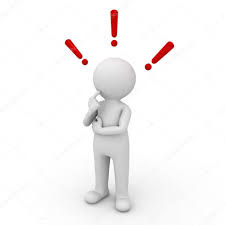 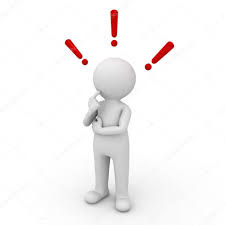 Early Help registration formThe following information and the Request for Support Form is needed by the partner (s) to provide you and your family with a service.Without this information we are unable to provide a service to you.  By completing this form, you are agreeing to receive support from the Early Help service.Agreement to share information about me and my familyIt may also be very useful or helpful to share information about you with other people and organisations. In these circumstances we must seek your consent and the form below records your consent to Early Help partner(s) sharing your personal information.  You do not have to give this agreement and it will not affect the other services you receive.Please note below those who you agree your worker can contact to receive and share personal information about you. Children’s Services will always need to notify everyone with Parental Responsibility about our involvement with you, unless there is a legal duty that prevents this.People/organisations (not listed in the privacy notice) I do not want my worker to contact to receive and share personal information about meBy signing this form, I agree to the sharing of information set out above:First Contact / Request for Support     Date of Contact __/__/____   For Safeguarding Concerns please call 0344 800 8020. This document must be completed with the Early Help registration form. Please share the content and reason for the contact/referral when completing this form with the family.31. Name of Partner organisation who helped you to complete this form
(e.g. Norfolk County Council) Name of person in partner organisationContact details (if known) 2. Contact and family details2. Contact and family details2. Contact and family details2. Contact and family details2. Contact and family details2. Contact and family details2. Contact and family detailsHome address: Post Code: Home address: Post Code:  Main contact telephone number:  Main contact telephone number:  Main contact telephone number:  Main contact telephone number:  Main contact telephone number: Home address: Post Code: Home address: Post Code:  Email address (optional)  Email address (optional)  Email address (optional)  Email address (optional)  Email address (optional) Full Name of family member All family members need to agree to the provision of the service, including any child    over 13 who is able to understand, what agreeing to the service means should    complete this form themselves.Contact details D.O.B /           Estimated due dateRelationship within familyGenderEthnicityLanguage spokenNames and addresses of people or organisations [in addition to those on the privacy notice] we can receive and share information with Relationship to meDescription of the information that it is proposed be sharedNames and addresses of people who information should NOT be shared withRelationship to meDescription of the information that it is proposed should not be sharedNameSignatureDateSignatureReferrers Name: Agency/Organisation: Landline Number: Address: Mobile Number: Address: Email: Post code: Who is currently working with the family?What support are they providing? e.g. 1:1 Support or Family Support Process (FSP)What are they working towards? e.g. debt reconsolidationWhat’s happening for this family?What’s happening for this family?What’s happening for this family?What is going well?What are we worried about?What needs to happen and why?What is the view on the request for support from:What is the view on the request for support from:What is the view on the request for support from:Children/young peopleParent/carers WorkerWhere on the threshold guide would the referrer place this child/ren?What are you requesting? Tick those that apply:What are you requesting? Tick those that apply:What are you requesting? Tick those that apply:What are you requesting? Tick those that apply:Tick TickSupport with the Family Support Process?Uploading Family Support Process (FSP) documents only?Support with Youth Offending Prevention?Support to engage in Community Activities?Young Carers Assessment?Support with Housing?Support with Independent Living?Support with Welfare / Debt Advice?Support with Employment, Education, Training?Support to engage in Positive Activities?Support with Health & Emotional Wellbeing?What are the needs? Tick those that apply:What are the needs? Tick those that apply:What are the needs? Tick those that apply:What are the needs? Tick those that apply:What are the needs? Tick those that apply:What are the needs? Tick those that apply:What are the needs? Tick those that apply:What are the needs? Tick those that apply:What are the needs? Tick those that apply:What are the needs? Tick those that apply:What are the needs? Tick those that apply:What are the needs? Tick those that apply:What are the needs? Tick those that apply:ADHD /Anti-SocialChild In Need(CCE) Child(CSE) ChildDomesticASDASDBehaviourBehaviourCriminal ExploitationCriminal ExploitationSexual ExploitationSexual ExploitationViolence / AbuseViolence / AbuseEatingEducationEmotionalFemaleFinance GangsDisordersDisordersIssuesIssuesNeglect / AbuseNeglect / AbuseGenital MutilationGenital MutilationIssuesIssuesHarmfulHealthHomelessnessHonourHousingLearningSexual BehaviourSexual BehaviourIssuesIssuesBased AbuseBased AbuseIssuesIssuesDifficultiesDifficultiesLegal IssuesLoneliness / MentalMentalMissing ChildNot in EmploymentIsolationIsolationHealth (Child)Health (Child)Health (Parental)Health (Parental)Education or TrainingEducation or TrainingOffending /Parental ParentalParentingPhysicalPhysicalCrimeCrimeConflictConflictSeparationSeparationSkills / AttachmentSkills / AttachmentHealthHealthNeglect / AbuseNeglect / AbuseIn PrisonIntentionallyRadicalisationSelf-HarmingSexual AbuseSex Working(with PR)(with PR)HomelessHomelessSubstanceTeenageTeenageTraffickingYoung CarerWorklessnessMisuse/AddictionsMisuse/AddictionsParent/sParent/sPregnancyPregnancy